Privacyverklaring Woondienst Regio IzegemVeilige dienstverleningDe Woondienst Regio Izegem ijvert voor een efficiënte en kwalitatieve dienstverlening om het welzijn van alle inwoners van onze gemeentes te verbeteren. De Woondienst Regio Izegem engageert zich om uw persoonlijke informatie steeds veilig te beheren.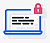 Waarom hebben wij uw gegevens nodig?Wij hebben uw gegevens nodig om onze wettelijke verplichte opdrachten, opdrachten van algemeen belang of onze overeenkomst met u uit te voeren als Woondienst Regio Izegem. 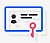 In de meeste gevallen bent u verplicht deze informatie ter beschikking te stellen om van de dienstverlening te genieten.ToestemmingWanneer dit nodig is, zullen we uw toestemming vragen om uw gegevens te verwerken. Als u niet langer beroep wil doen op die dienstverlening kan u steeds uw toestemming intrekken.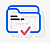 We vragen niet wat we al wetenDe overheid beschikt over veel informatie van alle burgers. We zullen – waar dit toegelaten is door de wet – altijd proberen eerst die informatie te gebruiken zodat we u dit niet steeds opnieuw moeten vragen.HergebruikWe kunnen uw contactgegevens gebruiken om u te contacteren in het kader van de dienstverlening waarop u beroep doet. We doen dat voor zover dat nodig is om dienstverlening te realiseren maar ook om u bijvoorbeeld te informeren over wijzigingen in ons aanbod of vergelijkbare nieuwe diensten. 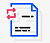 De computer zegt “nee”De Woondienst Regio Izegem maakt geen gebruik van automatische beslissingen via computersystemen om diensten al dan niet te  leveren aan burgers. 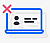 Informatie binnen EuropaWe bewaren uw informatie bij voorkeur zo dicht mogelijk bij huis zodat we zeker zijn over bescherming van de gegevens, tenzij we geen andere oplossing hebben. Als we uw gegevens toch beheren buiten Europa, doen we dit enkel in ‘veilige landen’.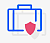 ArchiefWe bewaren alle gegevens in ons archief zoals dat wettelijk verplicht is. We houden uw gegevens niet langer bij dan nodig en zullen ze daarna veilig vernietigen.  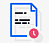 U blijft baasU blijft als burger baas over uw gegevens. U kan altijd opvragen wat we van u bewaren en onder andere vragen om dit aan te passen of te verwijderen, tenzij de wet dit belet. 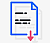 Als het fout looptWe nemen strenge veiligheidsmaatregelen. Maar als uw gegevens toch bedoeld of onbedoeld in verkeerde handen zijn terecht gekomen, zullen we u daar steeds van op de hoogte stellen. 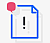 Als u vragen of klachten heeft, kan u terecht bij ons bestuur, onze functionaris gegevensbescherming of bij de gegevensbeschermingsautoriteit. Meer weten?Een meer uitgebreide beschrijving van onze maatregelen voor gegevensbescherming vind je  hierContactgegevens:Woondienst Regio IzegemPrivacyfunctionarisKasteelstraat 138870 IzegemTel 051/32 16 93privacy@woondienst.bewww.gegevensbeschermingsautoriteit.be (Belgische gegevensbeschermingsautoriteit)www.vtc.corve.be (Vlaamse Toezichtscommissie voor de verwerking van persoonsgegevens)